科研经费卡更名情况说明（增加经费负责人）财务处：下列经费卡需增加经费负责人，经费负责人由原              更名为                        ，请协助办理相关事宜。新项目负责人职工号：                                 项目编号                   经费卡号         1. 2.3.…               单位名称（公章）：                              原经费负责人（签字）：                         科工院审批（签章）：                           经办人（签字）：                                               年    月    日（备注：此更名只做财务报销使用，在科研系统不做变更。）科研经费卡更名情况说明（负责人离职）财务处：经费卡由于项目负责人离职，负责人由原          更名为                        ，请协助办理相关事宜并办理新卡。新项目负责人职工号：                                          项目编号            经费卡号                   1. 2. 3.…        单位名称（公章）：                              原经费负责人（签字）：                         科工院审批（签章）：                           经办人（签字）：                                               年    月    日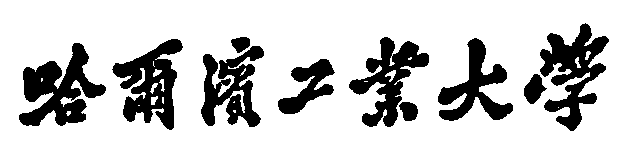 